Protestantse gemeente te Hoogezand-Sappemeer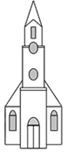 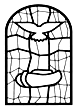 Damkerk, 2 januari 2022, 10:00 uur 1e Zondag van de EpifanieVoorganger	:Mevr.Alexandra Matz	Gastvrouw	       	:Hillie GeenseOuderling	:Gerard Burger		Koster		       	:Leo SpackmanDiaken		:Rina Zinger			Kinderoppas	       	:Titia SteursmaOrganist	:Wim v. Veelen		Kindernevendienst	:Miranda JerphanionLector		:Jeroen Keij			KerkTV	       	:Meike MeijerJeroen Keij	:altviool  			Deze dienst is ook online te beluisteren en te bekijken via www.kerkdienstgemist.nlLiturgie Agapé vieringDoor de huidige maatregelen is het niet mogelijk om fysiek bijeen te komen. Als u voor de dienst zelf een stuk brood en druivensap of wijn klaarzet, dan kunt u (met eventuele huisgenoten) tijdens de dienst agapè meevieren, in de wetenschap dat wij ook op afstand met elkaar verbonden zijn.Vóór de dienst: orgelspelWelkom door ouderling van dienstStil gebed, gevolgd door OrgelspelLied  133 door “The Psalm project”Groet en BemoedigingV: Genade zij u en vrede van God, onze Vader en van Jezus Christus, de Heer. A: Amen. V: Onze hulp is in de naam van de HEER, A: die hemel en aarde gemaakt heeft, V: die trouw houdt tot in eeuwigheid,A: en niet laat varen het werk van zijn handen.(gemeente gaat zitten)DrempelgebedLied 10031: Stil is de straat. Overalmensen in huizen verdwenen,even een luide sirene –stil is de straat overal.Komt er, God, een nieuwe morgenals een teken van uw trouw,worden wij bevrijd van zorgen?God, kom gauw.2: Niemand een brood in de hand,mensen die enkel maar vragenbrood voor hun knagende magen –niemand een brood in de handKomt er, God, een nieuwe morgenals een teken van uw trouw,worden wij bevrijd van zorgen?God, kom gauw.3: Nergens meer feest in de stad,mensen die overal schuilenen om hun kinderen huilen –nergens een feest in de stadKomt er, God, een nieuwe morgenals een teken van uw trouw,worden wij bevrijd van zorgen?God, kom gauw.4: Niemand een lach om de mond,mensen met angst om de lippen,overal ogen die schrikken –niemand een lach om de mond.Komt er, God, een nieuwe morgenals een teken van uw trouw,worden wij bevrijd van zorgen?God, komt gauw5: Stil is de stad. Overalmensen in huizen verdwenen,even een luide sirene –stil is de stad overal.Komt er, God, een nieuwe morgenals een teken van uw trouw,worden wij bevrijd van zorgen?God, kom gauw.Kyriegebed Glorialied: Lied 103EBless the Lord, my soul, and bless God’s holy name.Bless the Lord, my soul, who leads me into life.Prijs de Heer, mijn ziel, en zegen zijn heilige naam.Prijs de Heer, mijn ziel, Hij laat mij leven.Hij vergeeft je alle schuld,Hij geneest al het leed dat je lijdt;je leven koopt Hij vrij van het graf,Hij omringt je met liefde en goedheid.De Heer is barmhartig en genadig,geduldig is Hij en groot is zijn liefde.Hij behandelt ons niet naar onze zonden,Hij vergeldt ons niet naar onze schuld.Zoals een vader van zijn kinderen houdt,zo houdt Hij van allen die Hem aanbidden.De liefde van de Heer duurt eeuwigvoor wie Hem aanbidden.Moment voor de kinderenGebed van de zondagEerste lezing: Lucas 6: 27-38Lied: 10011: De wijze woorden en het  groot vertoon,de goede sier van goede werken,de ijdelheden op hun pauwentroon,de luchtkastelen van de sterken:al wat hoog staat aangeschrevenzal Gods woord niet overleven;Hij wiens kracht in onze zwakheid woontbeschaamt de ogen van de sterken.2: Zijn woord wil deze wereld omgekeerd:dat lachen zullen zij die wenen,dat wonen zal wie hier geen woonplaats heeft,dat dorst en honger zijn verdwenen –de onvruchtbare zal vruchtbaar zijn,die geen vader was, zal vader zijn;mensen zullen andere mensen zijn,de bierkaai wordt een stad van vrede.3: Wie denken durft, dat deze droom het houdt,een vlam die kwijnt maar niet zal doven,wie zich aan deze dwaasheid toevertrouwt,al komt de onderste steen boven:die zal kreunen onder zorgen,die zal vechten in ’t verborgen,die zal waken tot de morgen dauwt –die zal zijn ogen niet geloven.Uitleg en verkondigingOrgelspel Lied: “Als de liefde niet bestond”OverlijdensaankondigingLied 91: 1Heil hem wien God een plaats bereidtin zijn verheven woning:hij overnacht in veiligheidbij een almachtig koning.Ik zeg tot God: Gij zijt mijn schild,mijn toevlucht en mijn veste,op U vertrouw ik, Heer, Gij wiltvoor mij altijd het beste.Aansteken VoorbedenkaarsGebeden en voorbedenToelichting Collecte Agapé viering:Tijdens de viering lied 681Veni Sancte Spiritus,tui amoris ignem accende.Veni Sancte Spiritus,veni Sancte Spiritus.-Uitleg-Voorbereiding thuis-Gedicht-Bidden: het Onze VaderSlotlied 419 (staande)1: Wonen overal nergens thuisaarde mijn aarde mijn moeders huisvallende sterren de schim van de maanmensen die opstaan en leven gaan –mensen veel geluk.2: Wonen overal even thuishandel en wandel en huis na huisloven en bieden op waarheid en waanwagen en winnen en verder gaan –mensen veel geluk.3: Wonen overal bijna thuisaarde mijn hemel mijn vaders huisstijgende sterren de lach van de maanmensen die dromend een stem verstaan –mensen veel geluk.Zegen, besloten met: Amen (3x) UitgangscollectesOrgelspelVoorbede:
Wilt u een voorbede aanvragen, dan kunt u dat doen door deze voor zaterdagmiddag 13.00 uur door te geven via : pr@pknhoogezandsappemeer.nl of 🕾 06-30143845, Joke Drent-Halma.Collectes  (in de schalen bij de uitgang)
- Diakonale collecte: De diaconale collecte is van morgen bestemd voor de Stichting “Help schoolkinderen in Gambia”.Dit is een Nederlandse protestantse stichting die vanuit Oostkapelle in Zeeland werkt en sinds 2011 actief is. Het doel van de stichting is kansarme kinderen in Gambia scholing bieden en een opleiding laten volgen. Verder biedt de stichting financiële en materiële hulp voor de aanschaf van klamboes, medicijnen, eten en briketten om te kunnen koken. Ook bieden ze aan volwassenen de mogelijkheid om een computercursus te laten volgen.De stichting werkt uitsluitend met vrijwilligers en is volledig afhankelijk van giften. Helpt u mee?U kunt uw bijdrage overmaken op rekeningnummer NL79INGB0000928828 t.n.v. Diaconie v.d. Protestantse gem. te Hoogezand-Sappemeer, o.v.v. : collecte 2 januari 2022.-Voor de kerk: De collecte voor de kerk is bestemd voor instandhouding van pastoraat en eredienst en het onderhoud van de gebouwen. U kunt uw bijdrage deponeren in de schaal met opschrift ‘kerk’ of overmaken op rekeningnummer NL 55 ABNA 0475 2347 74 t.n.v. Protestantse Gemeente HZ, o.v.v. collecte met de datum van deze zondag..Orgelspel
Voor de dienst:   Fuga,       G.F. Händel  (1685-1759) orgel                           Menuett,  G.F. Händel  (1685-1759) orgel +altvioolNa stil gebed:     Ps 133,    J.T. Lemckert  (1940)Na de preek :     Largo,      A. Corelli (1653-1713)   orgel +altvioolBij de uitgang:   Gavotte,   J.M. Leclair (1697-1764) orgel +altviool.Pastorale berichtenEls Rook (Popko Bielstraat 8) heeft met corona in het ziekenhuis gelegen. Nu verblijft ze voor herstel en revalidatie in Maartenshof, rev. k.112, Schaaksport 100-102, 9628 PG Groningen. Een kaartje zal goed doen! Contact over pastoraat: via uw contactpersoon of via: pr@pknhoogezandsappemeer.nlKomende dienstenZondag 9 januari 2021, Ontmoetingskerk, 10:00 uur. Voorganger Pastor Percy Kulk.Coronamaatregelen:Naar aanleiding van de afgekondigde lockdown door de regering op 18 december heeft de Protestantse Kerk in Nederland een advies uitgebracht aan de kerkenraden van de afzonderlijke gemeenten. Wij volgen de adviezen van de landelijke kerk en houden ons wat de kerkdiensten betreftaan de volledige lockdown tot 14 januari 2022.Wij hebben besloten om alle diensten tot deze datum als online diensten uit te zenden zonder de aanwezigheid van kerkgangers.Wij betreuren het ten zeerste dat we u de kerstcyclus niet "live" kunnen aanbieden.Wij hopen dat u de kerstboodschap via kerkTV thuis ook kunt waarderen.Kopij inleveren voor Deurschrift
Uiterlijk a.s. woensdag 20.00 uur,  deurschrift@pknhoogezandsappemeer.nlGraag bij het Onderwerp de datum van het bedoelde deurschrift vermelden. Teksten aanleveren in Arial 11, zwart en zonder opmaak (kleur, vet, cursief enz.)